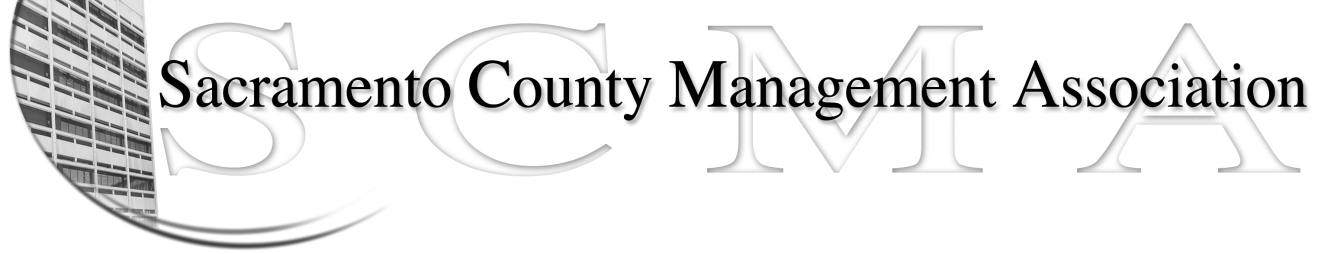 Kelsey Johnson, President			Diana Ruiz, Vice President Jan Holm, Secretary 				Craig Rader, Board Member		Stephen Wallach, Treasurer			Rey Rodriguez, Board MemberPamela Harris, Board Member			Kathy Bryan, Board MemberVirginia Montano, Board Member		Joseph Sellner, Board MemberVacant, Board Member				Tanya Brown, Board Member		(terms ending 06/2014)				(terms ending 06/2015)SCMA Board of Director’s Agenda March 5, 2014 - 3:00 P.M.9616 Micron Avenue, Suite 900 (Back of the complex)IntroductionsReview and approve the minutes from the February 2014 Board of Director’s MeetingsTreasurer’s Report –StephenCommittee ReportsAssociation Meeting -- StephenBylaws – SueElections – Joe SellnerWebsite – Craig Membership – TanyaDiscipline – Kathy Meet & Confer – Diana CorrespondenceOld BusinessBoard of Director Ins Recommendation-Michelle EspyCSEA Membership - Jan New BusinessAdjournmentClosed Session (if needed)